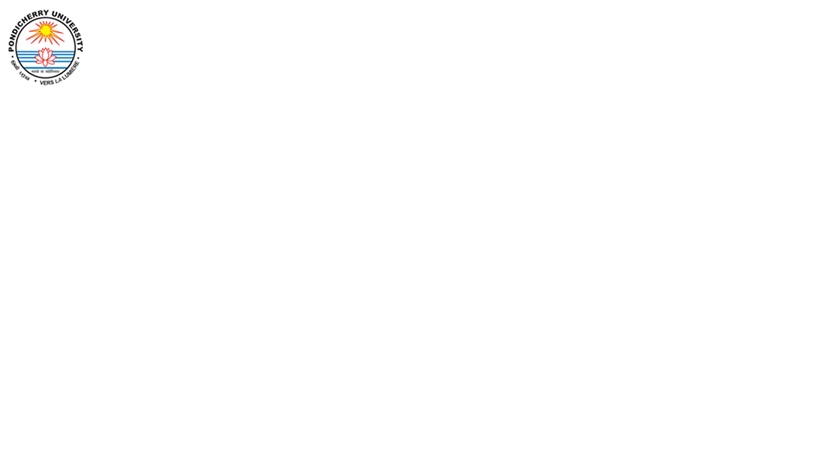 D E P A R T M E N T  O F  E N G L I S HPh.D Admission 2021-22FORM TO BE SUBMITTED WITH OTHER SCANNED COPIES BY NOV 8,  2021This filled in form is to be sent only in word format. DO NOT SEND PDF. Type only in TIMES NEW ROMAN FONT 12. Name						:Email						:Mobile number for Contact			:Category-General/OBC/SC/ST/EWS/PH	:Certificates submitted for verification	:5. Publications if any: List any two only6. Papers presented at conferences/seminars, etc: List any two only7..Research proposal:*****S.NoCertificateMark Yes/No based on submission of scanned copyOverall percentage of marks/grades Remarks if anySSLC/X CertificateHSC/XII Marks StatementBA Marks StatementBA Provisional/ Degree CertificateMA Marks StatementMA Provisional/ Degree CertificateM.Phil CertificateMigration/Transfer and Conduct CertificateCaste/Community/Nativity CertificateNo-Objection certificate/study permission, Experience Certificate from present employer in case of Part-time(Internal/External) or working candidates S. NoTitle of paperJournalYearISSN NoPeer reviewed/Non peer reviewedPage nosScan copy attached Yes/No12S. NoTitle of paperConference/SeminarYearInstitution where conference/seminar was heldScan copy of presentation attached Yes/NoAny other Info12S. NoTitle of ProposalBroad area of ResearchPresentation through PPT/OralIs PPT attachedYes/NoResearch proposal attached Yes/No